Migraine Headaches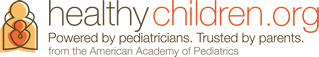 Migraine headaches usually involve pounding pain on one side of the head. Sometimes this pain can be preceded by a visual disturbance known as “aura”. Migraines are known as “attacks” as they come on quickly and the pain is severe. A migraine headache can last anywhere from a few hours to a few days. If you feel that your child is suffering from a migraine headache and your child has not been previously diagnosed, please call the office for an appointment.  Migraine with aura:Visual disturbanceThrobbing, incapacitating painPain starts on one side of the head and sometimes moves to the otherDrowsinessMigraine without aura:Throbbing, incapacitating painPain is localized to one side of the headMental dullnessMoodinessFatigueFluid retentionSensitivity to lightNausea, vomiting and/or diarrheaDrowsiness Treatment:Give prescribed medication as soon as the migraine startsIf you do not have a prescription medication, give ibuprofen as soon as the headache startsHave your child lie down in a dark, quiet place and try to fall asleepApply cool compress to the forehead (warm compress will make pain worse)